February 4,2019Via Certified MailPAUL NEROINTEGRITY COMMUNICATIONS OF OHIO LLC5711 GRANT AVENUECLEVELAND OH  44105					RE:	Bond Continuation Certificate						Integrity Communications of Ohio LLC						A-2010-2175245Dear Sir/Madam:	Please find under cover of this letter the financial instrument filed with the Commission on behalf of Integrity Communications of Ohio LLC because it is a photocopy, and not acceptable.  The Commission requires a supplier to file an original bond, letter of credit, continuation certificate, amendment, or other financial instrument as part of a supplier’s licensing requirements under Section 2809(c) of the Pennsylvania Public Utility Code.  The financial instrument must have a seal. The enclosed financial instrument does not have a "wet ink" original signature or raised seal for the surety company.  Please file the original financial instrument with my office within 20 days of the date of this letter, preferably by overnight delivery to my office address listed above.  Sincerely,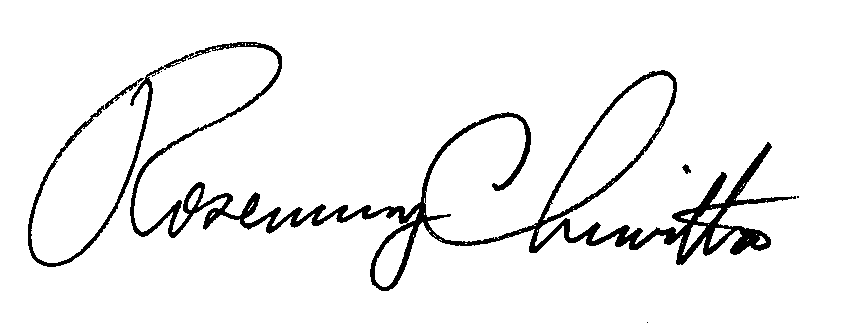 Rosemary ChiavettaSecretary of the CommissionRC:jbsEnclosures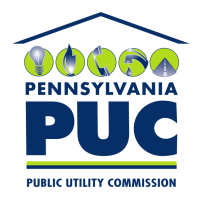  PUBLIC UTILITY COMMISSION400 NORTH STREET, KEYSTONE BUILDING, SECOND FLOORHARRISBURG, PENNSYLVANIA  17120IN REPLY PLEASE REFER TO OUR 